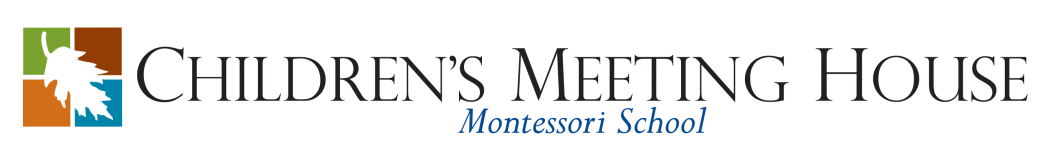 927 O’Bannonville Road, Loveland, OH 45140Phone: 513-683-4757 Fax: 513-697-4191EMERGENCY MEDICAL AUTHORIZATIONStudent Name	  	Address	  	Telephone	  	Purpose: To enable parents to authorize emergency treatment for children who become ill or injured while under school authority, when parents cannot be reached.  Part I or Part II must be completed.Part I (TO GRANT REQUEST)If reasonable attempts to contact me at   	 (phone #) or ______________  (other parent) at   	 (phone #) have been unsuccessful, I hereby give my consent for: (1) the administration of any treatment deemed necessary by Dr. _____________________ (physician) or Dr. _______________ (preferred dentist) or, in the event the designated preferred practitioner is not available, by another licensed physician or dentist; and      (2) the transfer of the child to _______________________________________________(preferred hospital) or any hospital reasonably accessible.This authorization does not cover major surgery unless the medical opinions of two other licensed physicians or dentist, concurring in the necessity for such surgery, are obtained before surgery is performed.Facts concerning the child’s medical history:Allergies: ________________________________________________Allergy Action Plan?   Yes / No_____________________________________________________________________________________Medications/dosage being taken: ____________________________________________________________________________________________________________________________________________Physical Conditions/Info to which physician should be alerted: __________________________________________________________________________________________________________________________________________________________________Date   	 Signature of Parent   		 Address   	(Part I continued on page 2)(Part I - Continued)Please Complete the Following:Name of Physician or Clinic	Phone NumberAddress	ZipName of Dentist	Phone NumberAddress	ZipPlease contact/My child may be released to the following if I cannot be reached in an emergency:1.	 			Name	Address	Relationship to Child	Phone2.	 			Name	Address	Relationship to Child	Phone3.	 			Name	Address	Relationship to Child	PhoneDO NOT COMPLETE PART II IF YOU COMPLETED PART IPart II (REFUSAL TO CONSENT)I do NOT give my consent for emergency medical treatment of my child.  In the event of illness or injury requiring medical treatment, I wish the school authorities to take no action or to:Date   	 Signature of Parent   		Address   	